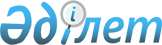 О реализации Закона Республики Казахстан "О республиканском бюджете на 1999 год"Постановление Правительства Республики Казахстан от 25 декабря 1998 года № 1334



          В целях реализации Закона Республики Казахстан «О республиканском 
бюджете на 1999 год» Правительство Республики Казахстан постановляет: 




          1. Принять к исполнению республиканский бюджет Республики Казахстан на 
1999 год: по доходам - в сумме 245 289 425 тыс. тенге, полученным официальным 
трансфертам 39 651 699 тыс. тенге, по погашению 2 033 332 тыс. тенге, по 
расходам - 325 687 514 тыс. тенге, кредитованию - 28 335 763 тыс. тенге, с 
предельным размером дефицита республиканского бюджета - 67 048 821 тыс. тенге 
или 3,7 процента к валовому внутреннему продукту согласно приложению 1. 
<*>



          Сноска. В пункт 1 внесены изменения - постановлениями Правительства РК 
от 29 апреля 1999 г. N 519  
 P990519_ 
 ; от 26 июля 1999 г. N 1064  
 Р991064_ 
 .




          2. Министерству финансов Республики Казахстан в срок до 28 декабря 
1998 года довести до учреждений - администраторов программ, финансируемых из 
республиканского бюджета, месячные лимиты на расходование средств, кроме 
средств, направляемых на инвестиционные программы, финансируемые за счет 
средств государственных внешних займов, на пенсионные программы и программы 
по государственным социальным пособиям. 




          3. Учреждениям-администраторам программ, финансируемых из 
республиканского бюджета, в срок до 30 декабря 1998 года представить 
Министерству финансов Республики Казахстан предложения по распределению 
ассигнований с разбивкой по месяцам и спецификам (роспись), в пределах 
лимитов, доведенных Министерством финансов. Министерству финансов 
Республики Казахстан согласовать росписи со всеми учреждениями 
администраторами программ, финансируемых из республиканского 
бюджета, в срок до 10 января 1999 года. 




          4. Установить на 1999 год к базовым ставкам земельного налога 
коэффициент в размере 1,57. 




          5. Министерству труда и социальной защиты населения Республики 
Казахстан совместно с 
заинтересованными министерствами и ведомствами Республики Казахстан: 




          1) в срок до 1 февраля 1999 года: 




          внести изменения и дополнения в постановление Правительства Республики 
Казахстан от 21 марта 1997 года № 382 «Об утверждении Положения об оказании 
социальной помощи семьям, имеющим детей»;




          разработать и внести на рассмотрение Правительства Республики Казахстан: 




          Положение о порядке возмещения ущерба реабилитированным гражданам; 




          порядок назначения и выплаты государственных социальных пособий по 
инвалидности, по случаю потери кормильца и по возрасту из Государственного 
центра по выплате пенсий;




          2) в срок до 15 февраля 1999 года разработать и внести на рассмотрение 
Правительства Республики Казахстан Положение об условиях, порядке 
назначения и выплаты пособий по обязательному социальному обеспечению за 
счет государственного бюджета; 




          3) (исключен - N 519 от 29.04.99)




          4) в срок до 15 мая 1999 года разработать и внести на рассмотрение
Правительства Республики Казахстан:




          Правила оказания адресной социальной помощи;




          Инструкцию о порядке назначения и выплаты пособий по социальному 
обеспечению за счет средств работодателя. 
<*>



          Сноска. В пункт 5 внесены изменения - постановлением Правительства РК 
от 29 апреля 1999 г. N 519  
 P990519_ 
 .




          5-1. Министерству здравоохранения, образования и спорта 
Республики Казахстан совместно с Министерством финансов Республики Казахстан 
в срок до 10 мая 1999 года разработать Инструкцию по обеспечению 
лекарственными средствами отдельных категорий граждан по видам 
заболеваний и специализированными продуктами детского и лечебного 
питания отдельных категорий граждан. 
<*>



            Сноска. Дополнено пунктом 5-1 - постановлением Правительства РК от 29 
апреля 1999 г. N 519  
 P990519_ 
 .




          6. Министерству обороны совместно с Министерством финансов и 
Министерством энергетики, индустрии и торговли Республики Казахстан в срок 
до 15 февраля 1999 года внести в Правительство Республики Казахстан 
предложения по распределению ассигнований в сумме 100000 тыс. тенге в 
соответствии с конверсионными проектами в рамках Государственной программы 
развития и конверсии оборонной промышленности Республики Казахстан на 
долгосрочный период. 




          6-1. Министерству обороны, Министерству внутренних дел, Агентству по 
чрезвычайным ситуациям, Комитету национальной безопасности (по 
согласованию), Командованию Республиканской гвардии (по согласованию), 
руководству Службы охраны Президента (по согласованию) в срок до 5 мая 
1999 года подготовить и внести на утверждение в Правительство 
Республики Казахстан перечень должностей военнослужащих и 
сотрудников органов внутренних дел, которым  в соответствии с 
законодательством выплачивается денежная компенсация на содержание 
жилища и коммунальные услуги. 
<*>



          Сноска. Дополнено пунктом 6-1 - постановлением Правительства РК от 29 
апреля 1999 г. N 519  
 P990519_ 
 .




          7. Министерству иностранных дел, Министерству финансов Республики 
Казахстан обеспечить поступление арендной платы в республиканский бюджет за 
эксплуатацию объектов комплекса «Байконур». 




          8. Министерству транспорта и коммуникаций Республики Казахстан в срок 
до 20 января 1999года: 




          пересмотреть и внести на утверждение в Правительство Республики 
Казахстан размеры ставок годовой и разовой платы за использование 
радиочастотного ресурса, имея ввиду, что они исчисляются с учетом тарифов 
на проведение работ по учету радиоэлектронных средств и высокочастотных 
устройств, регистрацию, технический радиоконтроль и инспектирование средств 
связи и высокочастотных устройств. При этом учесть, что государственные 
учреждения, финансируемые за счет средств государственного бюджета, 
освобождаются от внесения платы за использование радиочастотного ресурса;   




          разработать и внести на утверждение в Правительство Республики 
Казахстан порядок и условия взимания платы за использование государственных 
судоходных водных путей; 




          разработать и внести на утверждение в Правительство Республики Казахстан 
порядок уплаты и ставки сборов за проезд автотранспортных средств по 
территории Республики Казахстан. 




          8-1. Министерству транспорта, коммуникаций и туризма Республики 
Казахстан в срок до 10 мая 1999 года внести в Правительство Республики 
Казахстан предложения о внесении изменений в Порядок уплаты и ставки 
сборов за проезд автотранспортных средств по территории Республики 
Казахстан, утвержденный постановлением Правительства Республики 
Казахстан от 31 декабря 1998 года № 1397. 
<*>



          Сноска. Дополнено пунктом 8-1 - постановлением Правительства РК от 29 
апреля 1999 г. N 519  
 P990519_ 
 .




          9. Поступление доли Республики Казахстан по разделу продукции, 
получаемой согласно: «Окончательному соглашению о разделе продукции 
подрядного участка Карачаганакского нефтегазоконденсатного месторождения» 
по Западно-Казахстанской области зачислять 90 процентов в республиканский 
бюджет, 10 процентов в местный бюджет. 




          «Договору о разделе продукции между Правительством Республики 
Казахстан и Оман ойл компани лимитед» зачисляется по Мангистауской области 
100 процентов в республиканский бюджет. 




          10. Министерству финансов Республики Казахстан:




          в срок до 1 мая 1999 года:




          разработать и представить в Правительство Республики Казахстан Правила 
погашения кредиторской задолженности бывших бюджетных организаций, 
финансировавшихся из республиканского бюджета, и упраздненного 
Дорожного фонда перед поставщиками товаров (работ, услуг), а также 
кредиторской задолженности местных бюджетов по кредитам перед банками  
второго уровня, использованным на выплату заработной платы и 
социальных пособий утвержденным местными представительными органами, 
образовавшейся по состоянию на 31 декабря 1998 года, за счет погашения 
задолженностей хозяйствующих субъектов по платежам в республиканский бюджет 
по состоянию на 31 декабря 1998 года, непогашенных на момент проведения 
расчетов;                                     




          в месячный срок разработать и в установленном порядке утвердить Правила 
по финансированию государственного заказа за счет средств республиканского и 
местных бюджетов. 
<*>



          Сноска. Пункт 10 - в редакции постановления Правительства РК от 29 
апреля 1999 г. N 519  
 P990519_ 
 .




          11. Министерству государственных доходов совместно с Министерством 
финансов Республики Казахстан в срок до 10 января 1999 года раз работать 
порядок уплаты подоходного налога с юридических лиц, акцизов, социального 
налога, дорожного налога и сбора на социальное обеспечение за филиалы, 
представительства и иные обособленные структурные подразделения по месту их 
нахождения. 




          12. (Пункты 12,13 исключены - постановлением Правительства РК от 29 
апреля 1999 г. N 519  
 P990519_ 
 )




          14. Рекомендовать акимам областей и городов Астаны и Алматы: 




          в срок до 30 декабря 1998 года внести на рассмотрение соответствующих 
маслихатов проекты местных бюджетов на 1999 год с учетом в доходной части 
трансфертов из республиканского бюджета, направляемые на выполнение 
инвестиционных программ, и в соответствии с объемами расходной части 
согласно приложению 2;




          начиная с 1 января 1999 года, ежемесячно представлять в Министерство 
финансов Республики Казахстан отчеты об исполнении бюджетов областей и 
городов Астаны и Алматы по установленным Министерством финансов Республики 
Казахстан формам и срокам. 
<*>



          Сноска. В пункт 14 внесены изменения - постановлением Правительства РК 
от 26 июля 1999 г. N 1064  
 P991064_ 
 .




          15. Учреждениям-администраторам программ, финансируемых из 
республиканского бюджета, обеспечить поступление в доход республиканского 
бюджета предусмотренных средств от реализации услуг, предоставляемых 
государственными учреждениями, содержащимися за счет средств 
республиканского бюджета. 




          16. (Пункт 16 исключен - постановлением Правительства РК от 29 апреля 
1999 г. N 519  
 P990519_ 
 )




          17. Министерству юстиции Республики Казахстан, другим центральным 
исполнительным органам в срок до 1 февраля 1999 года внести в Правительство 
Республики Казахстан предложения о приведении в соответствие с настоящим 
постановлением ранее принятых решений Правительства Республики Казахстан. 




          18. Настоящее постановление вступает в силу со дня подписания. 





      Премьер-Министр      
    Республики Казахстан            

                                              Приложение 1



                                       к постановлению Правительства        
                                          Республики Казахстан
                                  от 25 декабря 1998 года № 1334 
<*>










          Сноска. Приложение 1 - в редакции постановления Правительства РК 
от 26 июля 1999 г. N 1064  
 P991064_ 
 . Внесены изменения - постановлениями
Правительства РК от 15 мая 1999 г. N 579  
 P990579_ 
 ; от 4 августа 1999 г. 




N 1103  
 P991103_ 
 ; от 21 сентября 1999 г. N 1427 Р991427; от 30 сентября 1999 
г. N 1488  
 P991488_ 
 ; от 2 ноября 1999 г. N 1641  
 Р991641_ 
 ; от 22 ноября 1999 г. 
N 1767  
 P991767_ 
 ; от 23 ноября 1999 г. N 1775  
 Р991775_ 
 ; от 20 декабря 1999 г. 
N 1948  
 P991948_ 
 ; от 25 декабря 1999 г. N 1987  
 Р991987_ 
 ; от 28 декабря 1999 г. 
N 1995  
 P991995_ 
 ; от 3 января 2000 г. 
8а  
 P00008a_ 
 .
     
            Республиканский бюджет Республики Казахстан на 1999 год
     
                                                               тыс.тенге
__________________________________________________________________________    
 
Категория
  Класс 
    Подкласс                   Наименование                        Сумма 
      Специфика    
___________________________________________________________________________
 1                            2                                        3
___________________________________________________________________________
                  І. Доходы                                    245 289 425
 1               Налоговые поступления                         163 404 295
     1           Подоходный налог на доходы                     18 614 832 
         1       Подоходный налог с юридических лиц             17 665 186 
             1   Подоходный налог с юридических лиц-резидентов  13 666 957 
             2   Подоходный налог с юридических 
                 лиц-нерезидентов                                1 341 651 
              3  Подоходный налог с юридических лиц-резидентов,
                 удерживаемый у источника выплаты                  707 196 
             4   Подоходный налог с юридических лиц-нерезидентов,
                 удерживаемый у источника выплаты                1 949 382
         2       Подоходный налог с физических лиц                 949 646 
             1   Подоходный налог с физических лиц, удерживаемый 
                 у источника выплаты                               923 646 
             2   Подоходный налог с физических лиц, занимающихся 
                 предпринимательской деятельностью                  26 000 
     3           Социальный налог                                1 451 500
         1       Социальный налог                                1 451 500
     4           Налоги на собственность                           740 945 
         1       Налоги на имущество                               270 364 
             1   Налог на имущество юридических лиц                243 110 
             2   Налог на имущество физических лиц                  27 254 
          2      Сбор за регистрацию эмиссии ценных бумаг          228 750 
            1    Сбор за регистрацию эмиссии ценных бумаг          228 750 
         3       Земельный налог                                   150 980 
             1   Земельный налог на земли сельскохозяйственного
                 значения                                              780
             2   Земельный налог на земли населенных пунктов        70 852
             3   Земельный налог на земли промышленности, связи,
                 транспорта и иного несельскохозяйственного 
                 назначения                                         79 348 
        4        Налог на транспортные средства                     90 851 
             1   Налог на транспортные средства с юридических лиц   37 152
             2   Налог на транспортные средства с физических лиц    53 699
     5           Внутренние налоги на товары, работы и услуги  122 289 748
         1       Налог на добавленную стоимость                 84 748 674 
             1   Налог на добавленную стоимость на товары 
                 внутреннего производства, работы и услуги       55 765 974 
             2   Налог на добавленную стоимость на товары, 
                 ввозимые на территорию Республики Казахстан     28 982 700
         2       Акцизы                                          23 700 129 
             1   Все виды спирта                                  1 137 720 
             2   Водка                                            2 525 186   
             3   Ликеро-водочные изделия                            841 401 
             4   Вина                                               119 389
             5   Коньяки                                              3 800
             6   Шампанские вина                                     45 466
             7   Пиво                                               209 928
             8   Крепленые напитки, крепленые соки и бальзамы       136 194
             9   Осетровая и лососевая рыбы, икра осетровых и               
                 лососевых рыб, деликатесы, приготовленные из 
                 осетровых и лососевых рыб и икры                   67 809
             10  Табачные изделия                                1 574 400
             16  Импортируемые товары                            2 959 400 
             17  Ювелирные изделия из золота, платины или                   
                 серебра                                             4 026 
             18  Виноматериалы                                      24 627 
             19  Бензин (за исключением авиационного)            9 605 942
             20  Дизельное топливо                               1 734 676
             21  Огнестрельное и газовое оружие (кроме 
                 приобретаемого для нужд органов государственной
                 власти)                                             1 148
             23  Игорный бизнес                                      3 100 
             28  Электроэнергия                                  1 346 397 
             29  Сырая нефть, включая газовый конденсат          1 359 520 
         3       Поступления за использование природных 
                 и других ресурсов                               8 730 688
             3   Плата за воду                                       2 238 
             5   Бонусы                                            699 950 
             6   Роялти                                          6 686 000 
             8   Доля Республики Казахстан по разделу 
                 продукции по заключенным контрактам               566 000
             9   Плата за использование радиочастотного ресурса
                 Республики Казахстан                              776 500
         4       Сборы за ведение предпринимательской и
                 профессиональной деятельности                   5 110 257 
             1   Сбор за регистрацию физических лиц, 
                 занимающихся предпринимательской деятельностью      3 400   
             2   Лицензионный сбор за право занятия отдельными 
                 видами деятельности                                66 050 
             3   Сбор за государственную регистрацию     
                 юридических лиц                                     9 250 
             4   Сбор с аукционных продаж                              190 
             5   Сбор за право реализации товаров на рынках         35 900 
             6   Сбор за проезд автотранспортных средств 
                 по территории Республики Казахстан                950 580
             8   Сбор за покупку физическими лицами наличной 
                 иностранной валюты                              4 044 887 
     6           Налоги на международную торговлю и внешние 
                 операции                                       10 307 270 
         1       Таможенные платежи                              6 890 458 
             1   Импортные таможенные пошлины                    6 890 458 
         2       Прочие налоги на международную торговлю и 
                 операции                                        3 416 812 
             1   Поступления от осуществления таможенного 
                 контроля и таможенных процедур                  3 416 812
     7           Прочие налоги                                  10 000 000
         1       Прочие налоги                                  10 000 000
             1   Поступление задолженности                      10 000 000 
  2              Неналоговые поступления                        21 554 597  
     1           Доходы от предпринимательской деятельности 
                 и собственности                                 2 782 966 
         1       Фактическая прибыль ведомственных предприятий 
                 от реализации товаров и услуг с прибылью           17 793
             1   Доля прибыли государственных предприятий           17 793 
         2       Неналоговые поступления от юридических лиц и 
                 финансовых учреждений                           2 765 173 
             1   Поступления от дохода Национального Банка 
                 Республики Казахстан                              100 000
             2   Вознаграждения (интересы), полученные по 
                 депозитам Правительства Республики Казахстан      659 000
             3   Поступление дивидендов на пакеты акций, 
                 являющихся государственной собственностью       1 195 550
             5   Поступления от реализации конфискованного,
                 бесхозяйного имущества, имущества, перешедшего 
                 по праву наследования к государству, кладов и 
                 находок                                            89 055
             6   Вознаграждения (интересы), полученные за 
                 предоставление кредитов внутри республики         430 179 
             7   Вознаграждения (интересы), полученные за       
                 предоставление кредитов 
                 правительствам иностранных государств             195 777 
             8   Поступления от аренды земельных участков           62 760 
             11  Плата за предоставление в пользование 
                 информации о недрах                                24 915
             12  Поступления от продажи имущества, принадлежащего   
                 государственным учреждениям                         7 937 
     2           Административные сборы и платежи, доходы от 
                 некоммерческих и сопутствующих продаж           4 448 985
         1       Административные сборы                          3 321 082  
            4    Плата за государственную регистрацию прав на 
                 недвижимое имущество и сделок с ним                10 850
             7   Плата за выдачу паспортов и удостоверений 
                 личности граждан Республики Казахстан             827 850
             8   Поступления от реализации услуг, предоставляемых
                 государственными учреждениями                     594 190 
             11  Плата за регистрацию оружия                           215 
             12  Платежи за загрязнение окружающей среды         1 887 777
             19  Прочие административные сборы                         200
         2       Пошлины                                            60 598 
             1   Государственная пошлина                            60 598 
         3       Прочие платежи и доходы от некоммерческих и 
                 сопутствующих продаж                            1 067 305 
             1   Поступления от аренды имущества государственной
                 собственности                                       6 937
             2   Поступления от консульских сборов               1 060 368 
     3           Поступления по штрафам и санкциям                 324 936 
         1       Поступления по штрафам и санкциям                 324 936 
             1   Административные штрафы и санкции, взимаемые 
                 государственными учреждениями                      38 238 
             3   Поступление суммы дохода, полученного от 
                 реализации продукции, работ и услуг, не
                 соответствующих требованиям стандартов и правил
                 сертификации                                          550
             5   Поступление сумм штрафов за вывоз продукции 
                 без лицензии                                          500
             9   Прочие санкции и штрафы                            75 895
             10  Штрафы за нарушения природоохранного 
                 законодательства                                  209 753
     5           Прочие неналоговые поступления                 13 997 710 
         1       Прочие неналоговые поступления                 13 997 710
             9   Прочие неналоговые поступления                 13 997 710
 3               Доходы от операций с капиталом                 60 330 533
     1           Продажа основного капитала                     58 111 535 
         1       Продажа основного капитала                     58 111 535 
             4   Поступления от приватизации государственной 
                 собственности                                  58 111 535 
     2           Продажа товаров из государственных запасов      2 218 998 
         1       Продажа товаров из государственных запасов      2 218 998
             1   Поступления от погашения задолженности за 
                 полученные товары из государственных резервов
                 и реализации зерна из государственных запасов   2 218 998 
     
                ІІ. Полученные официальные трансферты (гранты)  39 651 699 
 4                Полученные официальные трансферты (гранты)    39 651 699
     1            Трансферты из нижестоящих органов 
                  государственного управления                   37 904 949 
         2        Бюджетные изъятия                             37 904 949 
             4    Бюджетное изъятие из бюджета Актюбинской 
                  области                                        1 645 768
             6    Бюджетное изъятие из бюджета Атырауской  
                  области                                        6 765 916
             10   Бюджетное изъятие из бюджета Карагандинской 
                  области                                        4 384 315 
             12   Бюджетное изъятие из бюджета Костанайской 
                  области                                          362 519 
             13   Бюджетное изъятие из бюджета Мангистауской 
                  области                                        4 844 265
             14   Бюджетное изъятие из бюджета Павлодарской 
                  области                                        3 740 322 
             17   Бюджетное изъятие из бюджета города Алматы    16 161 844
     9            Из прочих источников                           1 746 750 
         9        Прочие трансферты                              1 746 750 
             1    Текущие                                        1 746 750 
     
                            ІІІ. Погашение                       2 033 332
 5                Погашение кредитов, выданных из бюджета        2 033 332
     1            Погашение ранее выданных кредитов                911 234 
         2        Погашение организациями, исключая банки и 
                  организации, осуществляющие отдельные виды 
                  банковских операций                               153 000
             4    Возврат просроченной задолженности по 
                  централизованным директивным кредитам, 
                  переданной в Фонд финансовой поддержки 
                  сельского хозяйства                                25 000
             6    Возврат средств по кредитам на проведение 
                  лизинговых операций                               128 000
         4        Погашение банками и организациями, 
                  осуществляющими отдельные виды банковских 
                  операций                                          758 234 
             1    Погашение банками и организациями, 
                  осуществляющими отдельные виды банковских 
                  операций                                          568 634 
             2    Погашение по программе софинансирования 
                  сельскохозяйственных проектов                     150 000
             3    Погашение по программе жилищного строительства
                  и приобретения жилья                               39 600
     2            Погашение требований по оплаченным 
                  правительственным гарантиям                     1 122 098
         2        Погашение организациями, исключая банки и 
                  организации, осуществляющие отдельные виды 
                  банковских операций                             1 122 098
             1    Погашение по займам, имеющим государственные 
                  гарантии Правительства Республики Казахстан     1 122 098   
___________________________________________________________________________   
  
Функциональная  группа           Наименование                      
  Подфункция                                                         Сумма
     Гос. учреждение
       Программа
          Подпрограмма 
___________________________________________________________________________
     1            !               2                            !   3
__________________________________________________________________________

                             IV. Расходы                        325 687 514
 
1                Государственные услуги общего характера         23 571 699
 
  1              Представительные, исполнительные и другие
                 органы, выполняющие общие функции государственного
                 управления                                       5 121 737
 
    101          Администрация Президента Республики Казахстан      392 272
        1        Административные расходы на республиканском 
                 уровне                                             372 272
            1    Аппарат центрального органа                        372 272
        31       Изготовление государственных наград и документов
                 к ним                                               20 000
    102          Хозяйственное управление Парламента Республики
                 Казахстан                                          789 555
         1       Административные расходы на республиканском
                 уровне                                             789 555
            1    Аппарат центрального органа                        789 555
    104          Канцелярия Премьер-Министра Республики
                 Казахстан                                          218 894
 
         1       Административные расходы на республиканском
                 уровне                                             218 894
            1    Аппарат центрального органа                        218 894
    406          Счетный комитет по контролю за
                 исполнением республиканского бюджета                24 945
         1       Административные расходы на республиканском
                 уровне                                              24 945
            1    Аппарат центрального органа                         24 945
    637          Конституционный Совет Республики Казахстан          31 071
         1       Административные расходы на республиканском
                 уровне                                              31 071
            1    Аппарат центрального органа                         31 071
    690          Центральная избирательная комиссия
                 Республики Казахстан                             1 000 829
         1       Административные расходы на республиканском
                 уровне                                              31 847
            1    Аппарат центрального органа                         31 847
        30       Проведение выборов                                 968 982
           31    Проведение выборов депутатов Сената Парламента
                 Республики Казахстан                                27 530
           32    Проведение выборов депутатов Мажилиса Парламента
                 Республики Казахстан                               274 464
           33    Проведение выборов депутатов Маслихатов            666 988
    694          Управление делами Президента  
                 Республики Казахстан                             2 664 171
        1        Административные расходы на республиканском
                 уровне                                              59 408
            1    Аппарат центрального органа                         59 408
        30       Программа государственных проектов
                 по первоочередным объектам                       1 524 763
   
           30    Строительство первоочередных объектов  
                 в г. Астане                                        600 000
           31    Обеспечение функционирования государственных
                 резиденций                                         515 383
           32    Обслуживание официальных делегаций                 125 000
           33    Содержание правительственных зданий                284 380
 
        33       Приобретение административного комплекса         1 080 000
  2              Финансовая деятельность                         11 695 472
    217          Министерство финансов Республики Казахстан       5 891 443
        1        Административные расходы на республиканском
                 уровне                                           2 571 755
            1    Аппарат центрального органа                        538 021
            2    Аппарат территориальных органов                  2 033 734
        3        Информационно-вычислительное обслуживание          120 000
        30       Проведение переписи государственных
                 служащих                                             6 732
        32       Ведение реестра государственной собственности       57 600
        33       Хранение драгоценных металлов                          985
        35       Оплата банковских услуг за пользование
                 клиринговой связью, электронной почтой,
                 внутризоновыми каналами связи                      895 000
        36       Оплата услуг консультантов по приватизации
                 государственной собственности и связанных
                 с ней споров                                       300 000
        37       Обеспечение финансовых органов нормативными
                 правовыми актами                                    14 558
        38       Модернизация Казначейства                        1 339 175
            80   Реализация проекта за счет внешних займов        1 071 340
            81   Реализация проектов за счет софинансирования
                 из республиканского бюджета                        267 835
        39       Создание автоматизированной базы данных  
                 о государственных финансах                             893
        40       Автоматизация процесса формирования 
                 государственного бюджета                             1 330
        48       Развитие финансового сектора и сектора 
                 предприятий                                        117 615
            80   Реализация проектов за счет внешних займов         117 615
        49       Техническая поддержка государственных органов      465 800
            80   Реализация проекта за счет внешних займов          465 800
    219          Министерство государственных доходов 
                 Республики Казахстан                             5 732 685
         1       Административные расходы на республиканском 
                 уровне                                           4 901 993
             1   Аппарат центрального органа                        300 482
             2   Аппарат территориальных органов                  2 066 194
             30  Аппарат Комитета налоговой полиции                 126 408
             31  Аппарат территориальных органов Комитета
                 налоговой полиции                                  598 227
             32  Аппарат Таможенного комитета                       667 085
             33  Аппарат территориальных органов Таможенного
                 комитета                                         1 143 597
         30      Проведение процедур реорганизации и банкротства     25 000
         31      Печатание акцизных марок                           435 500
         32      Развитие финансового сектора                       349 350
             80  Реализация проекта за счет внешних
                 займов                                             349 350
         33      Обеспечение фискальных органов нормативными 
                 правовыми актами                                    20 842
   311           Агентство Республики Казахстан по инвестициям       41 676
          1      Административные расходы на республиканском 
                 уровне                                              25 676
             1   Аппарат центрального органа                         25 676
         30      Проведение рекламно-информационной работы по 
                 привлечению инвестиций                              16 000
   610           Агентство Республики Казахстан по государственным
                 закупкам                                             9 560
         1       Административные расходы на республиканском 
                 уровне                                               9 560
              1  Аппарат центрального органа                          9 560
   660           Национальная комиссия Республики Казахстан  
                 по ценным бумагам                                   20 108
         1       Административные расходы на республиканском 
                 уровне                                              20 108
              1  Аппарат центрального органа                         20 108
 3               Внешнеполитическая деятельность                  3 088 581
   204           Министерство иностранных дел Республики 
                 Казахстан                                        3 088 581
         1       Административные расходы на республиканском
                 уровне                                           2 047 550
              1  Аппарат центрального органа                        140 017
              4  Аппарат органов в других странах
                 (посольства, представительства, дипломатические  
                  миссии)                                         1 907 533
         30      Обеспечение политических, торгово-экономических
                 интересов страны                                   208 205
             30  Исполнительный секретариат СНГ                       8 789
             32  Межгосударственный экономический комитет
                 Экономического союза                                26 280
             33  Интеграционный комитет                              28 031
             34  Исполнительный комитет координации транспортного          
                 совещания Министров транспорта стран-членов СНГ        419
             35  Межгосударственный авиационный комитет               3 225
             36  Межгосударственный экологический Совет                 403
             37  Экономический суд СНГ                                6 590
             38  Межпарламентская Ассамблея                          11 606
             39  Межгосударственный совет по стандартизации,
                 метрологии и сертификации                              213
             40  Статистический комитет СНГ                           5 361
             42  Межгосударственный совет по чрезвычайным ситуациям
                 природного и техногенного характера                    768
             43  Межгосударственный совет по геодезии, картографии,
                 кадастру и дистанционному зондированию                 319
             44  Межгосударственный совет по нефти и газу             1 224
             45  Межгосударственный совет по гидрометеорологии           92
             46  Секретариат межгосударственного совета участников
                 СНГ по сотрудничеству в машиностроении                 533
             47  Межпарламентский комитет Республики Беларусь,
                 Республики Казахстан, Кыргызской Республики,
                 Российской Федерации                                 5 386
             48  Евроазиатское объединение угля и металла             4 451
             49  Совет в области химии и нефтехимии                     869
             50  Объединенный банк данных спецслужб стран СНГ
                 по борьбе с организованной преступностью             7 120
             51  Исполнительный комитет Межгосударственного Совета
                 Республики Казахстан, Кыргызской Республики и
                 Республики Узбекистан                               12 343
             52  Международный фонд спасения Арала                   84 184
        31       Участие в международных организациях               400 164
        32       Межгосударственная комплексная медико-социальная      
                 программа воинов-интернационалистов                  2 300
        33       Межгосударственная радионавигационная 
                 программа                                            1 452
        34       Мемориальный комплекс "Брестская крепость-герой"     3 690
        35       Консульские услуги по оформлению документов          6 000
        36       Приобретение недвижимости для загранучреждений
                 МИДа зарубежом                                     419 220
             80  Реализация проекта за счет внешних займов          419 220
 4               Фундаментальные и прикладные научные 
                 исследования                                     2 602 272
   101           Администрация Президента Республики Казахстан       20 622
        30       Прогнозно-аналитическое обеспечение                       
                 стратегических аспектов внутренней и внешней
                 политики государства                                20 622
             30  Казахстанский институт стратегических
                 исследований                                        20 622
   206           Министерство науки и высшего образования 
                 Республики Казахстан                             2 219 053
        1        Административные расходы на республиканском 
                 уровне                                              66 268
             1   Аппарат центрального органа                         62 916
             30  Аппарат специального представительства
                 на космодроме "Байконур"                             3 352
        31       Фундаментальные и прикладные научно-
                 технические программы                            2 036 492
             30  Национальная Академия наук Республики
                 Казахстан                                            9 000
             31  Государственные премии и стипендии в
                 области науки, техники и образования                22 000
             32  Фундаментальные и прикладные научные
                 исследования                                     2 005 492
        32       Обеспечение доступности научно-технической 
                 информации                                          94 398
        33       Хранение научно-исторических ценностей на
                 республиканском уровне                               1 895
             30  Музей им. К. Сатпаева                                1 895
        34       Аттестация научных кадров                           20 000
   208           Министерство обороны Республики Казахстан           34 600
        30       Прикладные научные исследования и 
                 опытно-конструкторские работы оборонного характера  34 600
             30  Прикладные научные исследования и опытно-
                 конструкторские работы оборонного характера         34 600
       212       Министерство сельского хозяйства Республики 
                 Казахстан                          
                 33 500
         30      Прикладные научные исследования в области 
                 сельского, водного (разработка водного 
                 кадастра) и лесного хозяйства и охраны 
                 окружающей среды                                    33 500
             30  Прикладные научные исследования в области 
                 сельского хозяйства                                 33 500
       215       Министерство транспорта, коммуникаций и туризма
                 Республики Казахстан                                 3 200
         41      Прикладные научные исследования в области 
                 транспорта и коммуникаций                            3 200
             30  Прикладные научные исследования в области 
                 транспорта и коммуникаций                            3 200
       218       Министерство природных ресурсов и охраны 
                 окружающей среды Республики Казахстан               32 771
         30      Прикладные научные исследования в области охраны
                 окружающей среды и геологии использования недр      32 771
             10  Прикладные научные исследования в области охраны
                 окружающей среды                                    16 864
             30  Прикладные научные исследования в области геологии
                 использования недр                                  15 907
       224       Министерство здравоохранения, образования и 
                 спорта Республики Казахстан                        126 165
         30      Прикладные научные исследования в области 
                 образования и здравоохранения                      126 165
             30  Прикладные научные исследования в области 
                 образования                                         20 050
             32  Прикладные научные исследования в области 
                 здравоохранения                                     99 670
             33  Национальный центр проблем туберкулеза 
                 Республики Казахстан                                 6 445
       230       Министерство культуры, информации и общественного
                 согласия Республики Казахстан                        2 544
         40      Прикладные научные исследования в области 
                 культуры                                             2 544
             30  Прикладные научные исследования в области 
                 культуры                                             2 544
       232       Министерство энергетики, индустрии и торговли
                 Республики Казахстан                                48 955
         30      Прикладные научные исследования в области 
                 энергетики, индустрии, строительства, 
                 стандартизации, сертификации, метрологии и
                 систем качества                                      6 744
             30  Прикладные научные исследования в области 
                 энергетики                                           6 064
             34  Прикладные научные исследования в области 
                 сертификации                                           110
             35  Прикладные научные исследования в области 
                 метрологии                                             426
             36  Прикладные научные исследования в области 
                 систем качества                                        144
         40      Научные исследования в области микрографии          42 211
             30  Институт микрографии                                42 211
       308       Агентство Республики Казахстан по чрезвычайным 
                 ситуациям                                            2 456
         30      Прикладные научные исследования в области
                 чрезвычайных ситуаций природного и техногенного 
                 характера                                            2 456
             30  Прикладные научные исследования в области
                 чрезвычайных ситуаций природного и техногенного      2 456
                 характера   
       604       Агентство по стратегическому планированию и 
                 реформам Республики Казахстан                          290
         30      Прикладные научные исследования в области
                 экономики и государственного управления                290
       606       Агентство Республики Казахстан по статистике         2 841
         32      Прикладные научные исследования в области
                 информационной системы                               2 841
             30  Прикладные научные исследования в области
                 информационной системы                               2 841
       647       Национальный научно-технический центр               75 275
         30      Фундаментальные научные исследования в области      75 275
                 информационной и национальной безопасности
             30  Национальный научно-технический центр               10 311
             31  Институт прикладной математики                      34 471
             32  Институт специального технического исследования     17 587
             33  Институт эргономики                                 12 906
 5               Планирование и статистическая деятельность         954 808
       603       Агентство Республики Казахстан по экономическому
                 планированию                                        23 140
          1      Административные расходы на республиканском         23 140
                 уровне
             1   Аппарат центрального органа                         23 140
       604       Агентство по стратегическому планированию и
                 реформам Республики Казахстан                       30 292
          1      Административные расходы на республиканском         30 292
                 уровне
             1   Аппарат центрального органа                         30 292
       606       Агентство Республики Казахстан по статистике       901 376
          1      Административные расходы на республиканском        162 601
                 уровне
             1   Аппарат центрального органа                         74 748
             2   Аппарат территориальных органов                     87 853
          3      Информационно-вычислительное обслуживание           12 195
          30     Проведение переписи населения                      317 457
          31     Создание информационно-статистических баз          409 123
                 данных о социально-экономическом положении
                 республики         
             30  Информационно-статистические центры                208 037
             31  Создание информационно-статистических баз данных   201 086
 6               Общие кадровые вопросы                              27 956
       608       Агентство Республики Казахстан по делам
                 государственной службы                              27 956
          1      Административные расходы на республиканском         27 956
                 уровне
             1   Аппарат центрального органа                         27 956
 9               Прочие государственные услуги общего характера      80 875
       224       Министерство здравоохранения, образования и         80 875
                 спорта Республики Казахстан
          1      Административные расходы на республиканском         80 875
                 уровне
             1   Аппарат центрального органа                         80 875
2                Оборона                                         14 807 504
 1               Военные нужды                                   13 980 160
       208       Министерство обороны Республики Казахстан       13 668 021
          1      Административные расходы на республиканском 
                 уровне                                           1 233 433
             1   Аппарат центрального органа                        174 273
             4   Аппарат органов в других странах (посольства,       50 000
                 представительства, дипломатические миссии)
             30  Аппарат военных комиссариатов                    1 009 160
          5      Содержание воинских частей                       8 041 668
             30  Воинские части сил общего назначения             2 257 245
             31  Воинские части сил охраны государственной        1 491 950
                 границы
             32  Воинские части сил воздушной обороны             2 114 869
             33  Воинские части специального назначения           2 177 604
        31       Международное сотрудничество в области обороны     100 000
             30  Международное сотрудничество в области обороны      60 135
             31  Международное сотрудничество в области охраны       39 865
                 государственной границы
        32       Обеспечение деятельности воинских частей         3 221 428
             30  Инженерно-техническое обеспечение                      125
             31  Обеспечение вооружением, техникой и другими            125
                 средствами
             32  Обеспечение продуктами питания воинских частей   1 173 280
             33  Обеспечение медикаментами воинских частей           96 000
             34  Обеспечение горюче-смазочными материалами          136 992
                 воинских частей
             35  Обеспечение обмундированием и массовыми 
                 средствами гигиены воинских частей                 203 082
             36  Обеспечение связью воинских частей                  96 000
             37  Перевозки грузов                                    85 000
             38  Жилищно-коммунальные услуги для воинских         1 397 355
                 частей  
             40  Перевозки личного состава                           33 469
        35       Обеспечение деятельности воинских частей сил     1 071 492
                 охраны государственной границы
             30  Инженерно-техническое обеспечение                   55 000
             31  Обеспечение вооружением, техникой и другими         67 000
                 средствами
             32  Обеспечение продуктами питания воинских частей     300 000
             33  Обеспечение медикаментами воинских частей           25 000
             34  Обеспечение горюче-смазочными материалами          150 000
                 воинских частей
             35  Обеспечение обмундированием и массовыми 
                 средствами гигиены воинских частей                 158 100
             36  Обеспечение связью воинских частей                  10 000
             37  Жилищно-коммунальные услуги для воинских           301 392
                 частей  
             38  Межгосударственные перевозки                         5 000
       678       Республиканская гвардия Республики Казахстан       312 139
          1      Административные расходы на республиканском         25 609
                 уровне
             1   Аппарат центрального органа                         25 609
          5      Содержание воинских частей                         286 530
             30  Воинские части                                     286 530
 2               Организация работы по чрезвычайным ситуациям       827 344
       308       Агентство Республики Казахстан по чрезвычайным     827 344
                 ситуациям
          1      Административные расходы на республиканском        343 755
                 уровне
             1   Аппарат центрального органа                         56 355
             2   Аппарат территориальных органов                    287 400
          3      Информационно-вычислительное обслуживание           13 172
          31     Ликвидация чрезвычайных ситуаций природного и      201 938
                 техногенного характера
             30  Республиканский оперативно-спасательный отряд       13 898
                 в г. Алматы
             32  Воинская часть в г. Караганде                       32 818
             33  Воинская часть в г. Узунагаш Алматинской области    39 201
             34  Воинская часть гражданской обороны в г. Узунагаш   116 021
                 Алматинской области
         32      Эксплуатация и развитие объектов селезащиты        268 479
             30  "Казселезащита"                                    141 979
             31  Развитие объектов селезащиты                       126 500
3                Общественный порядок и безопасность             25 491 383
 1               Правоохранительная деятельность                 14 635 842
       201       Министерство внутренних дел Республики
                 Казахстан                                       14 635 842
          1      Административные расходы на республиканском      5 423 535
                 уровне
             1   Аппарат центрального органа                      1 009 552
             2   Аппарат территориальных органов                  4 413 983
          4      Оплата труда адвокатов на следствии                 15 000
         21      Охрана общественного порядка и обеспечение       1 931 486
                 общественной безопасности на республиканском
                 уровне
             30  Соединения и части внутренних войск              1 931 486
         31      Содержание осужденных и следственно-
                 арестованных лиц                                 5 750 000
             30  Исправительные учреждения и следственные 
                 изоляторы                                        5 750 000
         32      Программа по борьбе с наркотизмом                    4 600
         34      Государственный проект 3                           911 221
             80  Реализация проекта за счет внешних займов          911 221
         35      Изготовление паспортов и удостоверений личности    250 000
                 граждан Республики Казахстан
         36      Укрепление материально-технической базы            350 000
 2               Правовая деятельность                            3 344 469
       221       Министерство юстиции Республики Казахстан        3 344 469
          1      Административные расходы на республиканском        355 417
                 уровне
             1   Аппарат центрального органа                         99 777
             2   Аппарат территориальных органов                    255 640
          31     Отправление правосудия                           1 908 857
             30  Военные суды                                        69 367
             31  Областные, Астанинский и Алматинский городские 
                 суды                                               650 803
             32  Районные суды                                    1 188 687
          32     Проведение судебных экспертиз                      149 400
             30  Центр судебной экспертизы                          149 400
          33     Оказание юридических услуг населению по
                 регистрации актов гражданского состояния           147 184
             30  Районные ЗАГСы                                     147 184
          34     Обеспечение правовой информацией                    19 736
          36     Защита интересов государства в судах                 5 000
          37     Оплата труда адвокатов за участие в суде            20 000
          38     Поддержка единой республиканской системы 
                 регистрации недвижимого имущества                  529 265
             80  Реализация проекта за счет внешних займов          524 025
             81  Реализация проекта за счет софинансирования из
                 республиканского бюджета                             5 240
          39     Поддержка правовой реформы                         209 610
             80  Реализация проекта за счет внешних займов          174 675
             81  Реализация проекта за счет софинансирования из      34 935
                 республиканского бюджета
 3               Судебная деятельность                              415 521
       501       Верховный Суд Республики Казахстан                 415 521
          1      Административные расходы на республиканском        415 521
                 уровне
             1   Аппарат центрального органа                        415 521
 4               Деятельность по обеспечению законности и 
                 правопорядка                                     1 518 267
       502       Генеральная Прокуратура Республики Казахстан     1 483 267
          1      Административные расходы на республиканском      1 255 572
                 уровне
             1   Аппарат центрального органа                        111 495
             2   Аппарат территориальных органов                  1 144 077
          30     Ведение криминального и оперативного учетов        227 695
             30  Центр правовой статистики и информации             227 695
        609      Государственная комиссия Республики Казахстан
                 по борьбе с коррупцией                              35 000
           1     Административные расходы на республиканском         35 000
                 уровне
             1   Аппарат центрального органа                         35 000
 5               Деятельность по обеспечению безопасности
                 личности, общества и государства                 5 577 284
       410       Комитет национальной безопасности Республики
                 Казахстан                                        5 096 962
          1      Административные расходы на республиканском      3 151 593
                 уровне
             1   Аппарат центрального органа                      1 480 778
             2   Аппарат территориальных органов                  1 367 943
             4   Аппарат органов в других странах (посольства,
                 представительства, дипломатические миссии)         302 872
          4      Оплата труда адвокатов на следствии                  5 000
          30     Обеспечение правительственной связью 
                 государственных органов                            660 300
             30  Агентство правительственной связи                  660 300
          31     Борьба с терроризмом                               112 392
             30  Служба "А"                                         112 392
          34     Государственный проект 2                         1 167 677
             80  Реализация проекта за счет внешних займов        1 167 677
       611       Агентство Республики Казахстан по защите
                 государственных секретов                             4 750
          1      Административные расходы на республиканском уровне   4 750
             1   Аппарат центрального органа                          4 750
       680       Служба охраны Президента Республики Казахстан      475 572
          1      Административные расходы на республиканском        475 572
                 уровне
             1   Аппарат центрального органа                        136 303
             30  Аппарат по обеспечению охранных мероприятий        339 269
4                Образование                                     13 871 506
 2               Начальное и среднее образование                  3 364 493
       215       Министерство транспорта, коммуникаций и
                 туризма Республики Казахстан                       210 999
          30     Субсидирование общеобразовательного обучения на 
                 республиканском уровне                             210 999
       224       Министерство здравоохранения, образования и 
                 спорта Республики Казахстан                      3 153 494
          31     Государственная поддержка одаренных детей          381 985
             30  Шымкентская республиканская военная школа-
                 интернат                                            45 768
             31  Карагандинская республиканская военная школа-       40 599
                 интернат
             32  Алматинская республиканская военная школа-
                 интернат им. Б. Момышулы                            48 670
             33  Республиканская казахская средняя музыкальная       42 348
                 школа-интернат им. Жубанова           
             34  Республиканская специальная физико-математическая
                 школа-интернат                                      40 407
             35  Республиканская школа-интернат с углубленным
                 изучением казахского языка                          34 911
             36  Республиканская школа-интернат для одаренных
                 в спорте детей им. Х. Мунайтпасова                  62 287
             37  Республиканская школа-интернат для одаренных
                 в спорте детей им.К. Ахметова                       66 995
        33       Государственная поддержка школьных экспериментов    59 220
        34       Проведение школьных олимпиад                        31 925
        61       Обеспечение учебниками учащихся 
                 общеобразовательных учреждений                   1 349 246
             32  Приобретение и доставка учебников для 
                 учащихся до регионов                               819 398
             80  Реализация проекта за счет внешних займов          529 848
        62       Информатизация системы среднего образования
                 на республиканском уровне                        1 331 118
             31  Информатизация системы среднего образования
                 на республиканском уровне за счет внутренних
                 источников                                         382 050
             80  Реализация проекта за счет внешних займов          949 068
 4               Среднее специальное образование                    896 865
       201       Министерство внутренних дел Республики Казахстан   267 221
          7      Подготовка кадров в средних специальных учебных
                 заведениях на республиканском уровне               267 221
             30  Актюбинский юридический колледж                     38 127
             31  Акмолинский юридический колледж                     22 191
             32  Павлодарский юридический колледж                    63 878
             33  Шымкентский юридический колледж                     64 746
             34  Семипалатинский юридический колледж                 53 678
             35  Алматинский юридический колледж                     24 601
       208       Министерство обороны Республики Казахстан          309 752
          7      Подготовка кадров в средних специальных учебных
                 заведениях на республиканском уровне               309 752
             30  Кадетский корпус, Северо-Казахстанская область      41 862
             31  Военный колледж спорта, г.Алматы                    12 975
             32  Филиал военного колледжа спорта, г.Щучинск Северо-
                 Казахстанской области                                4 915
             33  Республиканская школа "Жас улан" им. генерала
                 С.Нурмагамбетова                                   250 000
       224       Министерство здравоохранения, образования и 
                 спорта Республики Казахстан                        319 832
          7      Подготовка кадров в средних специальных учебных
                 заведениях на республиканском уровне               319 832
 5               Переподготовка кадров                              174 338
       104       Канцелярия Премьер-Министра Республики Казахстан       276
          10     Переподготовка кадров на республиканском уровне        276
            30   Переподготовка кадров для выполнения государственных
                 функций                                                276
       201       Министерство внутренних дел Республики Казахстан    18 699
          10     Переподготовка кадров на республиканском уровне     18 699
            30   Училище первоначальной подготовки                   18 699
       204       Министерство иностранных дел Республики Казахстан   20 748
          10     Переподготовка кадров на республиканском уровне     20 748
            5    Переподготовка кадров аппарата                      20 748
       212       Министерство сельского хозяйства Республики
                 Казахстан                                              387
          10     Переподготовка кадров на республиканском уровне        387
            6    Переподготовка кадров государственных учреждений       387
       213       Министерство труда и социальной защиты населения
                 Республики Казахстан                                 1 829
          10     Переподготовка кадров на республиканском уровне      1 829
            6    Переподготовка кадров государственных учреждений     1 829
       217       Министерство финансов Республики Казахстан             286
          10     Переподготовка кадров на республиканском уровне        286
            5    Переподготовка кадров аппарата                         286
       219       Министерство государственных доходов Республики 
                 Казахстан                                              199
          10     Переподготовка кадров на республиканском уровне        199
            5    Переподготовка кадров аппарата                         199
       221       Министерство юстиции Республики Казахстан              796
          10     Переподготовка кадров на республиканском уровне        796
            6    Переподготовка кадров государственных учреждений       796
       224       Министерство здравоохранения, образования и
                 спорта Республики Казахстан                         94 851
          10     Переподготовка кадров на республиканском уровне     94 851
             6   Переподготовка кадров государственных учреждений    94 851
       308       Агентство Республики Казахстан по чрезвычайным
                 ситуациям                                            2 070
          10     Переподготовка кадров на республиканском уровне      2 070
             6   Переподготовка кадров государственных учреждений     2 070
       606       Агентство Республики Казахстан по статистике         1 939
          10     Переподготовка кадров на республиканском уровне      1 939
             5   Переподготовка кадров аппарата                       1 939
       608       Агентство Республики Казахстан по делам
                 государственной службы                              32 258
          10     Переподготовка кадров на республиканском уровне     32 258
             30  Академия государственной службы при Президенте      32 258
                 Республики Казахстан
 6               Высшее образование                               9 103 820
       201       Министерство внутренних дел Республики Казахстан   368 167
          9      Подготовка кадров в высших учебных заведениях
                 на республиканском уровне                          368 167
             32  Костанайский юридический институт                   80 378
             33  Высшее военное училище внутренних войск,
                 г. Петропавловск                                    76 635
             34  Академия Министерства внутренних дел
                 Республики Казахстан                               183 302
             35  Карагандинский юридический институт                 27 852
       206       Министерство науки и высшего образования 
                 Республики Казахстан                             6 888 432
          9      Подготовка кадров в высших учебных заведениях
                 на республиканском уровне                        6 888 432
             31  Подготовка кадров в высших учебных заведениях
                 внутри страны по государственному образовательному
                 заказу (грант)                                     236 030
             32  Подготовка кадров в высших учебных заведениях
                 за рубежом                                         209 625
             33  Подготовка кадров в Казахском государственном
                 университете им. Аль-Фараби                        597 802
             34  Подготовка кадров в Международном
                 Казахско-Турецком университете им. Х.А.Яссави      216 800
             91  Подготовка кадров в высших учебных заведениях
                 внутри страны                                    5 624 175
             97  Выплата комиссионного вознаграждения (интереса)
                 банку-агенту за обслуживание процесса кредитования   4 000
       208       Министерство обороны Республики Казахстан          659 725
          9      Подготовка кадров в высших учебных заведениях
                 на республиканском уровне                          659 725
             30  Высшее военное командное пограничное училище,
                 г. Алматы                                          207 500
             31  Высшее военно-летное училище, г. Актюбинск         183 050
             32  Военный факультет при Академии гражданской
                 авиации, г. Алматы                                  25 375
             33  Военная академия, г. Алматы                        243 800
       219       Министерство государственных доходов
                 Республики Казахстан                                 3 189
          9      Подготовка кадров в высших учебных заведениях на
                 республиканском уровне                               3 189
             30  Академия налоговой полиции                           3 189
       224       Министерство здравоохранения, образования и спорта
                 Республики Казахстан                               899 282
          9      Подготовка кадров в высших учебных заведениях
                 на республиканском уровне                          899 282
             31  Подготовка кадров в высших учебных заведениях
                 внутри страны по государственному образовательному  34 682
                 заказу (грант)
             91  Подготовка кадров в высших учебных заведениях
                 внутри страны                                      864 480
             97  Выплата комиссионного вознаграждения (интереса)
                 банку-агенту за обслуживание процесса кредитования     120
       308       Агентство Республики Казахстан по чрезвычайным 
                 ситуациям                                           41 924
          9      Подготовка кадров в высших учебных заведениях
                 на республиканском уровне                           41 924
             30  Подготовка кадров в высших учебных заведениях
                 в области чрезвычайных ситуаций                     41 924
       410       Комитет национальной безопасности Республики
                 Казахстан                                          243 101
          9      Подготовка кадров в высших учебных заведениях
                 на республиканском уровне                          230 301
             30  Академия Комитета национальной безопасности        142 585
             31  Карагандинская высшая школа Комитета национальной
                 безопасности                                        87 716
          32     Подготовка кадров в высших учебных заведениях
                 на республиканском уровне в рамках государственного 
                 заказа                                              12 800
             30  Подготовка кадров в высших учебных заведениях
                 в области национальной безопасности                 12 800
 9               Прочие услуги в области образования                332 051
       224     
  Министерство здравоохранения, образования и
                 спорта Республики Казахстан                        332 051
          35     Разработка учебно-методических пособий              32 051
          49     Обеспечение непрерывного обучения в области
                 музыкального искусства                             300 000
5                Здравоохранение                                  8 938 759
 1               Больницы широкого профиля                        3 020 158
       201       Министерство внутренних дел Республики
                 Казахстан                                           87 375
          12     Лечение военнослужащих, сотрудников 
                 правоохранительных органов и членов их семей        87 375
             30  Центральный госпиталь с поликлиникой                87 375
      208        Министерство обороны Республики Казахстан          300 000
         12      Лечение военнослужащих, сотрудников 
                 правоохранительных органов и членов их семей       300 000
             30  Центральный военный клинический госпиталь,
                 г. Алматы                                          115 886
             31  Военный госпиталь, г. Семипалатинск                 21 201
             32  Военный госпиталь, г. Учарал                         9 925
             33  Военный госпиталь, г. Караганда                     12 610
             34  Военный госпиталь, г. Аягуз                         19 928
             35  Военный госпиталь, г. Актау                         16 924
             36  Военный госпиталь, г. Талдыкорган                   16 482
             37  Военный госпиталь, г. Сарыозек                      19 180
             38  Военный госпиталь пограничных войск, г. Алматы      67 864
      224        Министерство здравоохранения, образования и
                 спорта Республики Казахстан                      2 624 783
         63      Развитие медицинских учреждений в г. Астане      2 624 783
             80  Реализация проекта за счет внешних займов        2 624 783
      678        Республиканская гвардия Республики Казахстан         8 000
         12      Лечение военнослужащих, сотрудников правоохранительных
                 органов и членов их семей                            8 000
             30  Госпиталь Республиканской гвардии                    8 000
  2              Охрана здоровья населения                        1 222 838
      224        Министерство здравоохранения, образования и
                 спорта Республики Казахстан                      1 198 097
         13      Профилактика и борьба с опасными инфекциями
                 на республиканском уровне                          494 032
             30  Противочумные станции Атырауская, Араломорская,
                 Актюбинская, Уральская, Талдыкорганская,
                 Мангистауская, Шымкентская, Кызылординская         336 780
             31  Республиканская санитарно-эпидемиологическая 
                 станция                                             35 116
             32  Санитарно-эпидемиологическая станция на воздушном
                 транспорте                                           9 340
             33  Центральная дорожная санитарно-эпидемиологическая 
                 станция                                             36 879
             34  Акмолинская дорожная санитарно-эпидемиологическая 
                 станция                                             44 652
             35  Западно-Казахстанская дорожная санитарно-
                 эпидемиологическая станция                          31 265
        40       Программа иммунопрофилактики (вакцины)             183 847
        42       Пропаганда здорового образа жизни населения          7 982
        43       Борьба с эпидемиями на республиканском уровне       15 622
        46       Реабилитация детей                                 277 719
        47       Производство крови (заменителей) на республиканском
                 уровне                                             215 527
        48       Хранение специального медицинского резерва           3 368
             30  Республиканский центр специального медицинского
                 обеспечения                                          3 368
      694        Управление делами Президента Республики Казахстан   24 741
         13      Профилактика и борьба с опасными инфекциями на
                 республиканском уровне                              24 741
             30  Санитарно-эпидемиологическая станция                24 741
  3              Специализированная медицинская помощь            3 649 254
       224       Министерство здравоохранения, образования и
                 спорта Республики Казахстан                      3 649 254
         36      Оказание специализированной медицинской помощи     374 155
             30  Республиканский клинический госпиталь инвалидов
                 Великой Отечественной войны                        101 185
             31  Республиканский детский оздоровительно-
                 реабилитационный центр "Балбулак"                   27 616
             32  Республиканская клиническая психиатрическая 
                 больница                                           118 856
             33  Казахский республиканский лепрозорий                68 918
             34  Республиканский центр по профилактике и борьбе
                 со СПИДом                                           30 407
             35  Центр медицины катастроф                            27 173
         38      Программа "Туберкулез", выполняемая на 
                 республиканском уровне                             601 900
             30  Национальный центр проблем туберкулеза Республики
                 Казахстан                                          188 657
             31  Республиканский туберкулезный детский санаторий
                 "Боровое"                                           50 271
             32  Республиканский туберкулезный взрослый санаторий
                 "Боровое"                                           88 325
             33  Централизованный закуп                             274 647
         39      Программа "Диабет"                                 200 000
         41      Лечение задержанных нарушителей общественного 
                 порядка и безопасности                             171 036
             30  Республиканская психиатрическая больница строгого
                 наблюдения                                         171 036
         65      Специализированная медицинская помощь в
                 республиканских клиниках и НИИ                   2 041 805
             31  Оказание специализированной медицинской помощи
                 населению в республиканских клиниках научно-
                 исследовательских институтов                       702 630
             80  Реализация проекта за счет внешних займов        1 339 175
         68      Централизованный закуп вакцин против вирусного
                 гепатита "В" и "А"                                 260 358
  4              Поликлиники                                         26 702
       410       Комитет национальной безопасности Республики 
                 Казахстан                                           26 702
         33      Оказание медицинской помощи работникам              26 702
             30  Республиканская поликлиника                         26 702
  5              Другие виды медицинской помощи                     565 844
       224       Министерство здравоохранения, образования и спорта
                 Республики Казахстан                               344 998
         37      Судебно-медицинская экспертиза                     333 925
             30  Центр судебной медицины и его территориальные
                 подразделения                                      333 925
         45      Оказание медицинской консультативной помощи         11 073
      694        Управление делами Президента Республики Казахстан  220 846
         31      Оказание медицинской помощи отдельным категориям
                 граждан                                            220 846
             30  Оказание медицинских услуг отдельным категориям
                 граждан                                            204 846
             31  Центр по внедрению современных медицинских 
                 технологий                                          16 000
  9              Прочие услуги в области здравоохранения            453 963
      224        Министерство здравоохранения, образования и спорта
                 Республики Казахстан                               453 963
        66       Централизованный закуп медицинского оборудования,
                 услуг и санитарного транспорта                      15 000
        67       Оплата услуг Центра по оплате медицинских услуг    236 567
             30  Центр по оплате медицинских услуг                  236 567
        69       Завершение строительства республиканского детского
                 оздоровительно-реабилитационного центра             15 721
        70       Информационное обеспечение здравоохранения          12 000
        71       Реформа в секторе здравоохранения                  174 675
             80  Реализация проекта за счет внешних займов          174 675
6                Социальное обеспечение и социальная помощь     141 313 816
  1              Социальное обеспечение                         139 883 498
      213        Министерство труда и социальной защиты  
                 населения Республики Казахстан                 139 883 498
        30       Пенсионные программы                            99 770 159
             30  Выплата солидарных пенсий                       99 770 159
        31       Общие государственные социальные пособия        28 419 161
             30  По инвалидности                                 14 397 900
             31  По случаю потери кормильца                      13 445 215
             32  По возрасту                                        576 046
        32       Специальные государственные пособия             10 674 493
              7  Инвалиды ВОВ                                     1 044 912
              8  Участники ВОВ                                    1 731 839
              9  Лица, приравненные к инвалидам ВОВ                 316 606
              13 Лица, приравненные к участникам ВОВ                378 595
              14 Вдовы воинов, погибших в ВОВ                       180 147
              15 Семьи, погибших военнослужащих и работников
                 органов внутренних дел                              92 753
              16 Жены (мужья) умерших инвалидов ВОВ                 207 308
              17 Лица, награжденные орденами и медалями за
                 самоотверженный труд и безупречную воинскую службу
                 в годы ВОВ                                         162 115
              18 Инвалиды 1 и 2 групп                             2 382 733
              19 Инвалиды 3 группы                                  375 180
              20 Дети-инвалиды до 16 лет                            224 480
              21 Реабилитированные граждане                         482 246
              22 Лица, получающие пенсии за особые заслуги           25 507
              23 Многодетные матери                               3 070 072
        45       Пособие на погребение                              882 573
              30 Пособие на погребение пенсионеров, участников 
                 и инвалидов войны                                  691 582
              31 Пособие на погребение получателей государственных
                 социальных пособий                                 190 991
          46     Погашение долгов по гарантиям по обязательному
                 социальному обеспечению                            137 112
 2               Социальная помощь                                  494 499
       213       Министерство труда и социальной защиты
                 населения Республики Казахстан                     494 499
          33     Единовременные государственные денежные
                 компенсации                                        300 000
              30 Пенсионерам, пострадавшим вследствие ядерных
                 испытаний на Семипалатинском испытательном полигоне300 000
          34     Возмещение ущерба реабилитированным гражданам       10 000
          37     Предоставление медицинских услуг по протезированию
                 и обеспечение протезно-ортопедическими изделиями   103 910
          39     Приобретение средств сурдо-тифлотехники для
                 общественных организаций инвалидов                  48 639
          42     Оказание услуг центральной экспериментальной
                 лабораторией слухопротезирования                    31 950
               7 Инвалиды ВОВ                                           702
               8 Участники ВОВ                                          319
               9 Лица, приравненные к инвалидам ВОВ                     103
              18 Инвалиды 1 и 2 групп                                20 264
              19 Инвалиды 3 группы                                    7 216
              20 Дети-инвалиды до 16 лет                              3 347
  9              Прочие услуги в области социальной помощи и социального
                 обеспечения                                        935 819
       213       Министерство труда и социальной защиты населения
                 Республики Казахстан                               935 819
          1      Административные расходы на республиканском уровне  87 270
             1   Аппарат центрального органа                         87 270
         35      Реабилитация инвалидов и ветеранов                  31 648
         38      Социальная адаптация ветеранов войны и труда         5 518
         40      Создание и поддержание информационной базы 
                 занятости                                           86 113
             31  Создание информационной базы занятости              19 736
             80  Реализация проекта за счет внешних займов           66 377
         41      Оплата услуг Государственного центра по выплате
                 пенсий и пособий                                   725 269
8                Культура, спорт и информационное пространство    3 684 565
  1              Деятельность в области культуры                    836 931
       224       Министерство здравоохранения, образования и спорта
                 Республики Казахстан                                31 030
          14     Проведение культурных мероприятий с детьми на
                 республиканском уровне                              22 149
          58     Субсидирование на республиканском уровне
                 организаций по хранению историко-культурных 
                 ценностей                                            8 881
       230       Министерство культуры, информации и общественного
                 согласия Республики Казахстан                      805 900
         39      Субсидирование на республиканском уровне театрально-
                 концертных организаций                             291 000
         50      Содержание историко-культурных заповедников и 
                 музеев                                              35 351
             30  Отрарский государственный археологический заповедник 7 455
             31  Национальный историко-культурный заповедник
                 "Ордабасы"                                           5 091
             32  Мангистауский государственный историко-культурный
                 заповедник                                           2 664
             33  Национальный историко-культурный и природный
                 заповедник "Улы-Тау"                                 2 923
             34  Государственный историко-культурный заповедник-музей
                 "Азрет-Султан"                                       3 073
             35  Государственный историко-культурный и литературный
                 мемориальный заповедник-музей им. Абая              11 741
             36  Государственный историко-культурный заповедник-
                 музей "Памятник древнего Тараза"                     2 404
        52       Производство национальных фильмов                  100 000
        54       Проведение зрелищных мероприятий на республиканском
                 уровне                                               9 000
        56       Увековечение памяти деятелей государства            10 000
        58       Субсидирование на республиканском уровне организаций
                 по хранению историко-культурных ценностей          360 550
  2              Спорт и туризм                                     618 800
       224       Министерство здравоохранения, образования и
                 спорта Республики Казахстан                        618 800
         55      Спорт высоких достижений                           565 000
         57      Проведение спортивных мероприятий на республиканском
                 уровне                                              53 800
  3              Информационное пространство                      2 048 394
       101       Администрация Президента Республики Казахстан       27 947
         15      Обеспечение сохранности архивного фонда, печатных
                 изданий и их специальное использование на
                 республиканском уровне                              27 947
             30  Архив Президента Республики Казахстан               27 947
       224       Министерство здравоохранения, образования и спорта 
                 Республики Казахстан                                 9 069
         24      Обеспечение общедоступности информации на 
                 республиканском уровне                               9 069
             35  Республиканская научная библиотека                   7 835
             36  Республиканская научно-медицинская библиотека        1 234
       230       Министерство культуры, информации и общественного
                 согласия Республики Казахстан                    2 011 378
          1      Административные расходы на республиканском уровне 120 444
             1   Аппарат центрального органа                         66 444
             2   Аппарат территориальных органов                     54 000
         15      Обеспечение сохранности архивного фонда, печатных
                 изданий и их специальное использование на 
                 республиканском уровне                              29 875
             30  Государственная книжная палата                       9 328
             31  Центральный государственный архив                   20 547
         24      Обеспечение общедоступности информации на
                 республиканском уровне                             100 443
             30  Национальная библиотека Республики Казахстан        53 000
             31  Филиал Национальной библиотеки Республики 
                 Казахстан им. С.Сейфуллина в г. Астане              24 016
             32  Государственная республиканская юношеская
                 библиотека им. Жамбыла                               7 601
             33  Государственная республиканская детская
                 библиотека им. С.Бегалина                            8 803
             34  Республиканская библиотека для незрячих и
                 слабовидящих граждан                                 7 023
         31      Проведение государственной информационной политики
                 через газеты и журналы на республиканском уровне   270 000
         32      Проведение государственной информационной политики
                 через телерадиовещание на республиканском уровне 1 412 839
         33      Формирование издательских программ по социально-
                 важным видам литературы                             50 000
         36      Проведение информационной политики в рамках               
                 делового сотрудничества со странами СНГ             17 777
         37      Организация конференции, семинаров и совещаний по
                 пропаганде стратегии "Казахстан-2030"               10 000
  9              Прочие услуги по организации культуры, спорта и 
                 информационного пространства                       180 441
      224        Министерство здравоохранения, образования и спорта 
                 Республики Казахстан                                   192
        53       Государственные премии                                 192
             30  Президентская премия                                   192
      230        Министерство культуры, информации и общественного
                 согласия Республики Казахстан                      180 249
        34       Проведение государственной политики по поддержке
                 казахской диаспоры                                  16 000
        35       Проведение молодежной политики                      55 000
             30  Организация мероприятий по молодежной политике      12 900
             31  Организация культурного досуга молодежи             42 100
        38       Развитие государственного и других языков           99 500
        53       Государственные премии                               9 749
             30  Президентская премия                                 9 749
10               Сельское, водное, лесное, рыбное хозяйство и 
                 охрана окружающей среды                          7 196 388
  1              Сельское хозяйство                               2 687 005
      212        Министерство сельского хозяйства Республики
                 Казахстан                                        2 687 005
        31       Ветеринарное обслуживание на республиканском
                 уровне                                               8 633
             30  Юго-восточная зональная специализированная  
                 ветеринарная лаборатория по особо опасным 
                 болезням животных и птиц                             8 633
        32       Оценка мелиоративного состояния орошаемых земель    20 847
             30  Жетысуйская гидрогеологомелиоративная экспедиция     8 447
             31  Оценка мелиоративного состояния орошаемых земель    12 400
        33       Защита растений                                    676 779
             30  Лабораторный фитосанитарный анализ подкарантинной 
                 продукции                                            2 066
             31  Защита растений от массовых вредителей и болезней  673 333
             32  Интродукционно-карантинные наблюдения импортного
                 подкарантинного материала                            1 380
        34       Диагностика заболеваний животных                   105 480
        35       Противоэпизоотия                                   200 237
        36       Разработка земельного кадастра и подготовка 
                 технической документации по внесению изменений в 
                 него                                               189 767
             30  Земельный кадастр                                  162 013
             31  Землеустройство                                     27 754
        37       Определение сортовых и посевных качеств семенного
                 и посадочного материала                             36 306
        38       Сортоиспытание сельскохозяйственных культур         45 911
        39       Субсидирование сельскохозяйственных 
                 товаропроизводителей                               200 000
        54       Усовершенствование ирригационных и дренажных 
                 систем                                           1 024 760
             80  Реализация проекта за счет внешних займов          442 510
             81  Реализация проекта за счет софинансирования
                 из республиканского бюджета                        582 250
        57       Постприватизационная поддержка сельскохозяйственных 
                 предприятий                                         61 835
             80  Реализация проекта за счет внешних займов           61 835
        58       Инвестиционный проект                              116 450
2                Водное хозяйство                                   472 395 
    212          Министерство сельского хозяйства Республики
                 Казахстан                                          472 395
       40        Эксплуатация водохозяйственных объектов,
                 не связанных с подачей воды на хозяйственные
                 нужды                                               53 575
       41        Эксплуатация межгосударственных водохозяйственных
                 объектов                                            30 500 
       42        Разработка схем комплексного использования охраны
                 вод, водохозяйственных балансов                      1 000 
       55        Управления водными ресурсами и восстановление 
                 земель                                             186 320
             80  Реализация проекта за счет внешних займов          154 320
             81  Реализация проекта за счет софинансирования из
                 республиканского бюджета                            32 000
       56        Строительство и реконструкция водоводов            201 000
 3               Лесное хозяйство                                   774 731
    212          Министерство сельского хозяйства Республики
                 Казахстан                                          774 731
       46        Программа "Леса Казахстана"                        774 731
             30  Казахское государственное республиканское 
                 лесосеменное учреждение                              3 372
             31  Наземная охрана лесов и животного мира             357 000
             33  Лесовосстановление и защитное лесоразведение       212 584 
             34  Авиаохрана леса                                     92 900
             35  Лесоохотоустройство и лесохозяйственное
                 проектирование                                      57 776
             36  Селекция и сортоиспытание древесно-кустарниковых
                 пород                                                4 499
             37  Зайсан-Иртышское бассейновое управление по охране 
                 рыбных запасов и регулированию рыболовства           8 500
             38  Иле-Балхашское бассейновое управление по охране 
                 рыбных запасов и регулированию рыболовства           8 100
             39  Урало-Каспийское межобластное бассейновое управление 
                 по охране рыбных запасов и их рациональному
                 использованию                                       30 000
 4               Рыбное хозяйство                                   102 666
     212         Министерство сельского хозяйства Республики
                 Казахстан                                          102 666
       51        Воспроизводство рыбных запасов (молоди рыб)        102 666
 5               Охрана окружающей среды                          1 423 392
     212         Министерство сельского хозяйства Республики
                 Казахстан                                          108 827
       45        Содержание особо охраняемых природных
                 территорий                                         108 827
             30  Алматинский государственный природный заповедник     4 907
             31  Аксу-Джабаглинский государственный природный 
                 заповедник                                           5 526
             32  Барсакельмесский государственный природный 
                 заповедник                                           2 884
             33  Западно-Алтайский государственный природный 
                 заповедник                                           4 172
             34  Кургальджинский государственный природный 
                 заповедник                                           4 412
             35  Маркакольский государственный природный 
                 заповедник                                           3 280
             36  Наурзумский государственный природный 
                 заповедник                                           5 541
             37  Устюртский государственный природный 
                 заповедник                                           5 640
             38  Алакольский государственный природный 
                 заповедник                                           5 162
             39  Каркаралинский государственный национальный
                 природный парк                                      10 540
             40  Баянаульский государственный национальный
                 природный парк                                       5 802
             41  Государственный национальный природный парк               
                 "Кокшетау"                                          13 781
             42  Иле-Алатауский государственный национальный
                 природный парк                                      22 204
             43  Государственный национальный природный парк               
                 "Алтын-Эмель"                                        7 445
             44  Республиканское государственное природоохранное
                 учреждение "Кзыл-Джигида"                            7 531
     218         Министерство природных ресурсов и охраны окружающей
                 среды Республики Казахстан                       1 314 565
        1        Административные расходы на республиканском уровне 395 180
              1  Аппарат центрального органа                         74 480
              2  Аппарат территориальных органов                    320 700
       32        Создание информационной автоматизированной базы
                 данных "Государственные кадастры природных 
                 ресурсов"                                            1 540
       54        Сдерживание экологической угрозы на Миргалимсайском
                 водоотливе                                         500 000
       56        Организация охраны окружающей среды на республиканском
                 уровне                                              51 745
             30  Проведение государственной экологической экспертизы 16 780
             31  Проведение экологического мониторинга за состоянием 
                 окружающей среды, кроме недр                        26 465
             32  Экологическая пропаганда                             8 500
       57        Участие в строительстве и реконструкции природоохранных
                 объектов на республиканском уровне                 366 100
  9              Прочие услуги в области сельского, водного, лесного,
                 рыбного хозяйства и охрана окружающей среды      1 736 200
     212         Министерство сельского хозяйства Республики 
                 Казахстан                                        1 736 200
        1        Административные расходы на республиканском 
                 уровне                                           1 050 514
              1  Аппарат центрального органа                         95 416
              2  Аппарат территориальных органов                    955 098
       43        Обеспечение топографо-геодезической и
                 картографической продукцией         
                53 423
              30 Хранение топографо-геодезической и картографической
                 продукции                                            6 428
              31 Подготовка топографо-геодезической и картографической
                 продукции                                           46 995
       44        Демаркация государственной границы                  25 000
       52        Улучшение водоснабжения в Кызылординской области   607 263
             80  Реализация проекта за счет внешних займов          607 263
11               Промышленность, строительство и недропользование 3 166 244
  1              Промышленность                                   1 129 231
     217         Министерство финансов Республики Казахстан          88 240
       53        Погашение задолженности по регрессным искам         88 240
             30  Погашение задолженности по регрессным искам         20 155
             31  Исполнение обязательств АОЗТ "Карагандашахтауголь" 
                 по возмещению ущерба работникам ликвидируемых шахт  68 085
      232        Министерство энергетики, индустрии и торговли
                 Республики Казахстан                             1 040 991
         1       Административные расходы на республиканском 
                 уровне                                             185 340
              1  Аппарат центрального органа                        154 740
              2  Аппарат территориальных органов                     30 600
        32       Закрытие шахт Карагандинского угольного бассейна   407 000
        34       Разработка и приобретение международных,
                 региональных и национальных стандартов              21 982
        35       Поддержка и создание национальной эталонной базы
                 единиц физических величин республики               111 669
        36       Формирование и хранение государственного резерва   100 000
        38       Подготовка экспозиции Республики Казахстан на 
                 Всемирной выставке "ЭКСПО-2000"                     85 000
        39       Мобилизационная подготовка                          30 000
        41       Конверсия оборонной промышленности                 100 000
  2              Строительство                                       30 000
      232        Министерство энергетики, индустрии и торговли
                 Республики Казахстан                                30 000 
        33       Проектно-изыскательские, конструкторские и 
                 технологические работы на республиканском уровне    30 000
  3              Недропользование                                 2 007 013
      206        Министерство науки и высшего образования
                 Республики Казахстан                                88 457
        30       Мониторинг сейсмологической информации              88 457
              30 Сейсмологическая опытно-методическая экспедиция     88 457
      218        Министерство природных ресурсов и охраны окружающей
                 среды Республики Казахстан                       1 918 556
        33       Формирование геологической информации               69 065
              30 Республиканский центр геологической информации      69 065
        34       Ведение мониторинга за состоянием недр и
                 недропользования                                     9 000
        35       Ведение мониторинга подземных вод и опасных
                 экзогенных процессов                                58 400
        36       Государственное геологическое изучение           1 771 991
        38       Создание и автоматизация информационной базы о
                 недрах и недропользователях                         10 100
12               Транспорт и связь                                8 275 992
  1              Автомобильный транспорт                          7 521 714
      215        Министерство транспорта, коммуникаций и туризма
                 Республики Казахстан                             7 521 714
        34       Эксплуатация дорожной системы на республиканском
                 уровне                                           1 600 000
              12 Обеспечение функционирования автомобильных дорог 1 600 000
        36       Строительство и реконструкция автомобильных дорог
                 республиканского значения                          753 809
              30 Строительство участка объездной кольцевой дороги 
                 Павлодар-Караганда                                 465 000
              31 Строительство автомобильной дороги 
                 Кызыласкер-Кировский в Южно-Казахстанской области  288 809
        39       Реконструкция автодороги Алматы-Боровое
                 на участке Гульшад-Акчатау                       3 680 671
              80 Реализация проекта за счет внешних займов        2 412 844
              81 Реализация проекта за счет софинансирования
                 из республиканского бюджета                      1 267 827
        40       Реконструкция автодороги Алматы-Караганда-Астана-
                 Боровое на участках Алматы-Гульшад и Акчатау-
                 Караганда                                        1 487 234 
              80 Реализация проекта за счет внешних займов        1 164 500
              81 Реализация проекта за счет софинансирования
                 из республиканского бюджета                        322 734
  2              Системы связи                                      100 000
     611         Агентство Республики Казахстан по защите
                 государственных секретов                           100 000
       32        Обеспечение специальной связью                     100 000
              30 Государственная фельдъегерская служба              100 000
  3              Водный транспорт                                   103 673
     114         Аким Атырауской области                             20 000
       33        Обеспечение водных путей в судоходном состоянии
                 и содержание шлюзов                                 20 000
              30 Дноуглубительные работы в Урало-Каспийском канале
                 и устье реки Кигач                                  20 000
     215         Министерство транспорта, коммуникаций и туризма     83 673
                 Республики Казахстан
       33        Обеспечение водных путей в судоходном состоянии
                 и содержание шлюзов                                 83 673 
  4              Воздушный транспорт                                194 367
     215         Министерство транспорта, коммуникаций и туризма
                 Республики Казахстан                               194 367
       35        Подготовка документов по ведению государственных
                 регистров воздушных судов, трасс и аэродромов для
                 гражданской авиации                                  8 047
       37        Реконструкция аэропорта в г. Астане                186 320
              80 Реализация проекта за счет внешних займов          186 320
 9               Прочие услуги в сфере транспорта и связи           356 238
     215         Министерство транспорта, коммуникаций и туризма
                 Республики Казахстан                               356 238
        1        Административные расходы на республиканском уровне 341 238
               1 Аппарат центрального органа                        151 038
               2 Аппарат территориальных органов                    190 200
        38       Создание единого учетно-информационного центра      15 000
13               Прочие                                          24 855 180
 1               Регулирование цен                                  114 666
     607         Агентство Республики Казахстан по регулированию
                 естественных монополий и защите конкуренции        114 666
       1         Административные расходы на республиканском уровне 114 666
               1 Аппарат центрального органа                         30 066
               2 Аппарат территориальных органов                     84 600 
 2               Службы прогноза погоды                             371 954
     218         Министерство природных ресурсов и охраны
                 окружающей среды Республики Казахстан              371 954
       39        Ведение гидрометеорологического мониторинга        371 954
 3               Поддержка предпринимательской деятельности          19 457
     602         Агентство Республики Казахстан по поддержке малого
                 бизнеса                                             19 457
        1        Административные расходы на республиканском уровне   9 457
               1 Аппарат центрального органа                          9 457
       30        Государственная программа развития и поддержки
                 малого бизнеса                                      10 000
 4               Деятельность в области миграции и демографии       534 692
     605         Агентство по миграции и демографии Республики 
                 Казахстан                                          534 692
        1        Административные расходы на республиканском уровне  34 692
               1 Аппарат центрального органа                         10 692
               2 Аппарат территориальных органов                     24 000
       30        Переселение на историческую родину и социальная 
                 защита репатриантов (оралманов)                    500 000
 9               Прочие                                          23 814 411
     217         Министерство финансов Республики Казахстан      23 814 411
       31        Выполнение просроченных финансовых обязательств
                 бывших бюджетных организаций и внебюджетных фондов
                 на республиканском уровне                       10 000 000
       45        Резерв Правительства Республики Казахстан        1 100 000
              30 Мероприятия за счет Резерва Правительства 
                 Республики Казахстан                             1 100 000
       54        Заграничные командировки                           100 000
       55        Представительские расходы                          108 911
       56        Неотложные государственные нужды                12 505 500 
14               Обслуживание долга                              19 582 500
 1               Обслуживание долга                              19 581 505
     217         Министерство финансов Республики Казахстан      19 581 505
       42        Обслуживание правительственного долга           19 581 505
              11 Выплата вознаграждений (интересов) по займам    19 549 977
              30 Выплата комиссионных за размещение займов           31 528
 2               Обслуживание внешних грантов                           995 
     217         Министерство финансов Республики Казахстан             995
       43        Обслуживание внешних грантов                           995
15               Официальные трансферты                          30 931 979
 1               Официальные трансферты                          30 931 979
     111         Аким Акмолинской области                         4 031 718
       18        Трансферты из республиканского бюджета           4 031 718
              94 Субвенции                                        4 031 718
     113         Аким Алматинской области                         6 047 347
       18        Трансферты из республиканского бюджета           6 047 347
              94 Субвенции                                        6 047 347
     115         Аким Восточно-Казахстанской области                282 452
       18        Трансферты из республиканского бюджета             282 452
              94 Субвенции                                          282 452
     116         Аким Жамбылской области                          2 346 787
       18        Трансферты из республиканского бюджета           2 346 787
              94 Субвенции                                        2 346 787
     118         Аким Западно-Казахстанской области                 344 089
       18        Трансферты из республиканского бюджета             344 089
              94 Субвенции                                          344 089
     120         Аким Кызылординской области                      3 252 699
       18        Трансферты из республиканского бюджета           3 252 699
              94 Субвенции                                        3 252 699
     124         Аким Павлодарской области                           49 491
       18        Трансферты из республиканского бюджета              49 491
              30 Реформирование услуг здравоохранения                49 491
     125         Аким Северо-Казахстанской области                3 049 683
       18        Трансферты из республиканского бюджета           3 049 683
              94 Субвенции                                        3 049 683
     129         Аким Южно-Казахстанской области                  6 175 818
       18        Трансферты из республиканского бюджета           6 175 818
              30 Реформирование услуг здравоохранения                58 807
              94 Субвенции                                        6 117 011
     130         Аким г.Алматы                                      100 000
       18        Трансферты из республиканского бюджета             100 000
              30 Строительство метрополитена в г. Алматы            100 000
     131         Аким г.Астаны                                    5 251 895
       18        Трансферты из республиканского бюджета           5 251 895
              31 Строительство 3-ей нитки водовода с насосной
                 станции Вячеславского водохранилища до
                 фильтровальной станции                             349 350
              32 Завершение строительства учебно-административного
                 корпуса Евразийского университета им.Гумилева    2 376 151
              33 Завершение строительства Национального музея     2 526 394
                          V. Кредитование                        28 335 763
1                Государственные услуги общего характера            124 000
 2               Финансовая деятельность                            124 000
     217         Министерство финансов Республики Казахстан         124 000
       84        Приобретение акций в международных организациях    124 000
4                Образование                                        270 000
 6               Высшее образование                                 270 000
     206         Министерство науки и высшего образования Республики
                 Казахстан                                          264 006
       81        Подготовка кадров в высших учебных заведениях
                 внутри страны по государственному образовательному
                 заказу (кредит)                                    194 006
       82        Подготовка кадров в высших учебных заведениях
                 за рубежом по государственному образовательному
                 кредиту                                             70 000
     224         Министерство здравоохранения, образования и спорта
                 Республики Казахстан                                 5 994
       81        Подготовка кадров в высших учебных заведениях
                 внутри страны по государственному образовательному
                 заказу (кредит)                                      5 994
7                Жилищно-коммунальное хозяйство                     174 675
  3              Водоснабжение                                      174 675
    132          Аким г. Атырау                                     174 675
       80        Обеспечение условий для экономического развития
                 города, водоснабжения и канализационных систем
                 г. Атырау                                          174 675
9                Топливно-энергетический комплекс                 1 641 945
 1               Нефтяная промышленность                          1 641 945
     232         Министерство энергетики, индустрии и торговли
                 Республики Казахстан                             1 641 945
       80        Поддержка развития нефтяной отрасли                314 415
              80 Реализация проекта за счет внешних займов          314 415
       82        Реабилитация Узеньского месторождения            1 327 530
              80 Реализация проекта за счет внешних займов        1 327 530
10               Сельское, водное, лесное, рыбное хозяйство и охрана
                 окружающей среды                                 2 220 585
 1               Сельское хозяйство                               2 057 555
     212         Министерство сельского хозяйства Республики 
                 Казахстан                                        2 057 555
       82        Усовершенствование ирригационных и дренажных 
                 систем                                           1 770 040
              80 Реализация проекта за счет внешних займов        1 770 040
       86        Постприватизационная поддержка сельскохозяйственных
                 предприятий                                        287 515
              80 Реализация проекта за счет внешних займов          287 515
 2               Водное хозяйство                                   163 030
    212          Министерство сельского хозяйства Республики 
                 Казахстан                                          163 030
       83        Управление водными ресурсами и восстановление 
                 земель                                             163 030
              80 Реализация проекта за счет внешних займов          163 030
12               Транспорт и связь                                9 759 908
  1              Автомобильный транспорт                          5 235 592
    115          Аким Восточно-Казахстанской области              5 235 592
       80        Строительство моста через р. Иртыш в
                 г. Семипалатинске                                5 235 592
              80 Реализация проекта за счет внешних займов        4 608 903
              81 Реализация проекта за счет софинансирования
                 из республиканского бюджета                        626 689
 3               Водный транспорт                                 2 755 673
    215          Министерство транспорта, коммуникаций и туризма 
                 Республики Казахстан                             2 755 673
       80        Реконструкция торгового порта Актау              2 755 673
              80 Реализация проекта за счет внешних займов        2 198 809
              81 Реализация проекта за счет софинансирования
                 из республиканского бюджета                        556 864
 4               Воздушный транспорт                                 46 580
    215          Министерство транспорта, коммуникаций и туризма 
                 Республики Казахстан                                46 580
       84        Реконструкция аэропорта в г.Астане                  46 580
              80 Реализация проекта за счет внешних займов           46 580
 5               Железнодорожный транспорт                        1 722 063 
    215          Министерство транспорта, коммуникаций и туризма 
                 Республики Казахстан                             1 722 063
       82        Развитие мощностей железнодорожного транспорта
                 на станции "Дружба"                              1 722 063
              80 Реализация проекта за счет внешних займов        1 722 063
13               Прочие                                          14 144 650
 3               Поддержка предпринимательской деятельности         349 350
    232          Министерство энергетики, индустрии и торговли
                 Республики Казахстан                               349 350
       81        Содействие предприятиям производственного, 
                 промышленно-перерабатывающего и ремонтного секторов
                 малого и среднего бизнеса                          349 350
              80 Реализация проекта за счет внешних займов          349 350
 9               Прочие                                          13 795 300
    217          Министерство финансов Республики Казахстан      13 795 300
       81        Кредитование, связанное с выполнением обязательств
                 по государственным гарантиям                    13 795 300
       86        Резерв Правительства Республики Казахстан          600 000
              30 Бюджетное кредитование нижестоящих бюджетов        600 000
     

                     VI. Дефицит                                  67 048 821 

                     VII. Финансирование                          67 048 821
     

                                                Приложение 2



                                       к постановлению Правительства        
                                            Республики Казахстан
                                       от 25 декабря 1998 года № 1334 
<*>



      Сноска. Приложение 2 - в редакции постановления Правительства РК 
от 29 апреля 1999 г. N 519  
 P990519_ 
 .
     
               Прогноз расходов местных бюджетов на 1999 год
                                                            (тыс. тенге)
___________________________________________________________________________
 №  !Наименование |Предполагаемые  |Трансферты из респ. |Всего предполага- |
 п/п| области     !расходы без     |бюджета, направляе -!емые расходы      | 
    |             |инвестиционных  |мые на инвестицион- |                  |
    |             |проектов        |ные проекты         |                  | 
    |             |                |                    |                  |
___________________________________________________________________________|
 1  |      2      |        3       |           4        |         5        |
---------------------------------------------------------------------------|
    |Всего        |159 783 637,6   | 9 194 451          | 168 978 088,6    | 
    !             |                |                    |                  |
 1  |Акмолинская  |  6 647 032,0   |                    |   6 647 032,0    |
 2  |Актюбинская  |  6 177 273,3   |                    |   6 177 273,3    |
 3  |Алматинская  | 12 874 541,2   |                    |  12 874 541,2    |
 4  |Атырауская   |  5 149 579,1   |   138 450          |   5 288 029,1    |
 5  |Восточно-Ка- |                |                    |                  |
    |захстанская  | 17 174 814,0   | 4 149 808          |  21 324 622,0    |
 6  |Жамбылская   |  7 722 226,6   |                    |   7 722 226,6    |
 7  |Западно- Ка- |                |                    |                  |
    |захстанская  |  6 701 136,2   |                    |   6 701 136,2    |
 8  |Карагандинс- |                |                    |                  |
    |кая          | 14 507 337,5   |                    |  14 507 337,5    |
 9  |Кызылординс- |                |                    |                  |
    |кая          |  8 573 020,1   !                    !   8 573 020,1    |
 10 |Костанайская | 10 319 820,5   !                    !  10 319 820,5    !
 11 |Мангистауская|  3 811 519,5   |                    |   3 811 519,5    !
 12 |Павлодарская |  8 996 963,9   |     294 569        |   9 291 532,9    |
 13 |Северо-Казах-|                |                    |                  |
    |станская     | 10 715 565,7   |                    |  10 715 565,7    |
 14 |Южно-Казах-  |                |                    |                  |
    |станская     | 14 221 265,8   |     348 894        |  14 570 159,8    |
 15 |г. Алматы    | 12 985 523,7   |     100 000        |  13 085 523,7    |
 16 |г. Астана    | 13 206 018,6   |   4 162 730        |  17 368 748,6    |
___________________________________________________________________________|
                    

                                                
      
      


					© 2012. РГП на ПХВ «Институт законодательства и правовой информации Республики Казахстан» Министерства юстиции Республики Казахстан
				